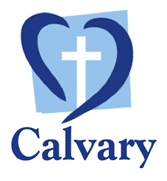 Position Description Calvary health Care HobartVersion:Position Title:Position Title:Hospital Coordinator (After Hours)Hospital Coordinator (After Hours)Hospital Coordinator (After Hours)Hospital Coordinator (After Hours)Hospital Coordinator (After Hours)Hospital Coordinator (After Hours)Position number:Position number:Cost Centre:Cost Centre:Nursing AdminNursing AdminSite/Facility:Site/Facility:Calvary Health Care Tasmania – Lenah Valley and St John’sCalvary Health Care Tasmania – Lenah Valley and St John’sCalvary Health Care Tasmania – Lenah Valley and St John’sCalvary Health Care Tasmania – Lenah Valley and St John’sCalvary Health Care Tasmania – Lenah Valley and St John’sCalvary Health Care Tasmania – Lenah Valley and St John’sDepartment:Department:Nursing AdministrationNursing AdministrationNursing AdministrationNursing AdministrationNursing AdministrationNursing AdministrationEnterprise AgreementEnterprise AgreementCalvary Health Care Tasmania Nursing Staff Enterprise Agreement 2020Calvary Health Care Tasmania Nursing Staff Enterprise Agreement 2020Calvary Health Care Tasmania Nursing Staff Enterprise Agreement 2020Calvary Health Care Tasmania Nursing Staff Enterprise Agreement 2020Calvary Health Care Tasmania Nursing Staff Enterprise Agreement 2020Calvary Health Care Tasmania Nursing Staff Enterprise Agreement 2020Classification:Classification:Registered Nurse Level 3ARegistered Nurse Level 3ARegistered Nurse Level 3ARegistered Nurse Level 3ARegistered Nurse Level 3ARegistered Nurse Level 3AReports To:Reports To:Clinical Services ManagerClinical Services ManagerClinical Services ManagerClinical Services ManagerClinical Services ManagerClinical Services ManagerDate of preparationDate of preparationOctober 2019Date Updated:Date Updated:Date Updated:Date Updated:March 2022To provide leadership, operational and resource management of nursing, ancillary and other staff outside normal business hours.To provide leadership, operational and resource management of nursing, ancillary and other staff outside normal business hours.To provide leadership, operational and resource management of nursing, ancillary and other staff outside normal business hours.To provide leadership, operational and resource management of nursing, ancillary and other staff outside normal business hours.To provide leadership, operational and resource management of nursing, ancillary and other staff outside normal business hours.To provide leadership, operational and resource management of nursing, ancillary and other staff outside normal business hours.To provide leadership, operational and resource management of nursing, ancillary and other staff outside normal business hours.To provide leadership, operational and resource management of nursing, ancillary and other staff outside normal business hours.Organisational EnvironmentOrganisational EnvironmentOrganisational EnvironmentOrganisational EnvironmentOrganisational EnvironmentOrganisational EnvironmentOrganisational EnvironmentOrganisational EnvironmentAccountabilities and Key Result AreasAccountabilities and Key Result AreasAccountabilities and Key Result AreasAccountabilities and Key Result AreasAccountabilities and Key Result AreasAccountabilities and Key Result AreasAccountabilities and Key Result AreasAccountabilities and Key Result AreasPeople and Culture:Practice in accordance with Calvary and relevant Government Health policies and procedures, the position description, Code of Conduct and industrial agreementsWork in accordance with the mission and vision of Calvary and actively participate in developing a culture that promotes Calvary’s values of healing, hospitality, stewardship and respectCustomer Service:Coordinate satisfaction surveys internally or via National strategyParticipate within the complaint management processManages the patient feedback loopProvide regular in service / awareness sessions for all areas on ISO/Risk ManagementLiaise with key stake holders and customers to identify their needs and expectationsCommunicate and negotiate with professional disciplines and relevant others to ensure the provision of a seamless serviceEnhance communication within the nursing division through dissemination of information as agreed through the various forumsAssist nursing staff to respond to matters of complaint in an appropriate and timely manner to achieve a satisfactory outcomeMission and Values:Understand, support and promote the Mission and Values of Calvary Health Care TasmaniaContribute to the expression  of the values  and culture of Calvary Health Care TasmaniaLeadership:Acts as the contact person for Hospital Executive after hours.Model behaviours that promote leadership within the nursing division through communication and visibility.Promote an empowerment model that encourages and facilitates employee ownership, problem resolution, decision making skills and commitment to the attainment of specific objectives.Support an environment that facilitates innovation, creativity and learning to ensure efficient and effective management in the delivery of services.Encourage an empowerment model that facilitates employee ownership, problem resolution and decision-making skills, and commitment to the attainment of each unit’s specific objectivesResource Management:Promote staff awareness of financial parameters consistent with industry best practice and individual responsibility in the budget management through educationEnsure appropriate allocation of staff and utilisation of staff resourcesOperational Management:Works in accordance with all policy and procedures pertaining to ACQSHC National Standards and ensures this guides the delivery of safe and quality careEnsure nursing practice is within legislation and common law and adheres to hospital policies and procedures.Collaborate with VMO’s and Theatre Manager to determine appropriate theatre times after hoursCoordinate hospital / staff activities in an effective and efficient manner after hours to facilitate clinical areas operate within budget parameters for work hours per bed dayCollaborates across campuses to enable appropriate use of all resources.In collaboration with unit staff identify changing patterns in acuity and adjust staff ratios to ensure appropriate skill mix and standards of carePlanning:Participates in the implementation of strategic and business plans for the nursing division.Ensure the nursing philosophy, objectives, standards, policies and procedures are complied withAssist with facilitation of the implementation of best practice and models of care which enhance the nursing divisions strategic planParticipate in the planning of minor works as requiredNursing Practice:Practices in accordance with legislation and common law affecting nursing practicePromotes knowledge of and compliance with nursing policies and procedures of Calvary Health Care TasmaniaSupports and promotes excellence in clinical practice, and enhanced clinical outcomes. Facilitates an environment that is conducive to professional development and enhancement of clinical excellenceFacilitate a collaborative multi-disciplinary team approach to patient care Maintains clinical skill/competence relative to the role including management of patients requiring complex careTraining and Development:Contributes to the professional development and growth of staffRecognises and responds to the need for personal professional development and growthManage performance issues as they arise.Risk Management:Demonstrated understanding of risk management processes and systems, and their relationship to safe quality patient care and organisational outcomesAssists in the implementing LCMHC integrated Risk Management strategy by:Identifying, analysing, monitoring and reporting risksManaging risks through quality action plans and a risk registerEnsuring that policies and processes are adhered to in   order to facilitate the implementation of the strategy.Promote the management of risks by patients, visitors and contractors.Contribute to developing and sustaining a work culture that encourages and supports open risk identification and management.People and Culture:Practice in accordance with Calvary and relevant Government Health policies and procedures, the position description, Code of Conduct and industrial agreementsWork in accordance with the mission and vision of Calvary and actively participate in developing a culture that promotes Calvary’s values of healing, hospitality, stewardship and respectCustomer Service:Coordinate satisfaction surveys internally or via National strategyParticipate within the complaint management processManages the patient feedback loopProvide regular in service / awareness sessions for all areas on ISO/Risk ManagementLiaise with key stake holders and customers to identify their needs and expectationsCommunicate and negotiate with professional disciplines and relevant others to ensure the provision of a seamless serviceEnhance communication within the nursing division through dissemination of information as agreed through the various forumsAssist nursing staff to respond to matters of complaint in an appropriate and timely manner to achieve a satisfactory outcomeMission and Values:Understand, support and promote the Mission and Values of Calvary Health Care TasmaniaContribute to the expression  of the values  and culture of Calvary Health Care TasmaniaLeadership:Acts as the contact person for Hospital Executive after hours.Model behaviours that promote leadership within the nursing division through communication and visibility.Promote an empowerment model that encourages and facilitates employee ownership, problem resolution, decision making skills and commitment to the attainment of specific objectives.Support an environment that facilitates innovation, creativity and learning to ensure efficient and effective management in the delivery of services.Encourage an empowerment model that facilitates employee ownership, problem resolution and decision-making skills, and commitment to the attainment of each unit’s specific objectivesResource Management:Promote staff awareness of financial parameters consistent with industry best practice and individual responsibility in the budget management through educationEnsure appropriate allocation of staff and utilisation of staff resourcesOperational Management:Works in accordance with all policy and procedures pertaining to ACQSHC National Standards and ensures this guides the delivery of safe and quality careEnsure nursing practice is within legislation and common law and adheres to hospital policies and procedures.Collaborate with VMO’s and Theatre Manager to determine appropriate theatre times after hoursCoordinate hospital / staff activities in an effective and efficient manner after hours to facilitate clinical areas operate within budget parameters for work hours per bed dayCollaborates across campuses to enable appropriate use of all resources.In collaboration with unit staff identify changing patterns in acuity and adjust staff ratios to ensure appropriate skill mix and standards of carePlanning:Participates in the implementation of strategic and business plans for the nursing division.Ensure the nursing philosophy, objectives, standards, policies and procedures are complied withAssist with facilitation of the implementation of best practice and models of care which enhance the nursing divisions strategic planParticipate in the planning of minor works as requiredNursing Practice:Practices in accordance with legislation and common law affecting nursing practicePromotes knowledge of and compliance with nursing policies and procedures of Calvary Health Care TasmaniaSupports and promotes excellence in clinical practice, and enhanced clinical outcomes. Facilitates an environment that is conducive to professional development and enhancement of clinical excellenceFacilitate a collaborative multi-disciplinary team approach to patient care Maintains clinical skill/competence relative to the role including management of patients requiring complex careTraining and Development:Contributes to the professional development and growth of staffRecognises and responds to the need for personal professional development and growthManage performance issues as they arise.Risk Management:Demonstrated understanding of risk management processes and systems, and their relationship to safe quality patient care and organisational outcomesAssists in the implementing LCMHC integrated Risk Management strategy by:Identifying, analysing, monitoring and reporting risksManaging risks through quality action plans and a risk registerEnsuring that policies and processes are adhered to in   order to facilitate the implementation of the strategy.Promote the management of risks by patients, visitors and contractors.Contribute to developing and sustaining a work culture that encourages and supports open risk identification and management.People and Culture:Practice in accordance with Calvary and relevant Government Health policies and procedures, the position description, Code of Conduct and industrial agreementsWork in accordance with the mission and vision of Calvary and actively participate in developing a culture that promotes Calvary’s values of healing, hospitality, stewardship and respectCustomer Service:Coordinate satisfaction surveys internally or via National strategyParticipate within the complaint management processManages the patient feedback loopProvide regular in service / awareness sessions for all areas on ISO/Risk ManagementLiaise with key stake holders and customers to identify their needs and expectationsCommunicate and negotiate with professional disciplines and relevant others to ensure the provision of a seamless serviceEnhance communication within the nursing division through dissemination of information as agreed through the various forumsAssist nursing staff to respond to matters of complaint in an appropriate and timely manner to achieve a satisfactory outcomeMission and Values:Understand, support and promote the Mission and Values of Calvary Health Care TasmaniaContribute to the expression  of the values  and culture of Calvary Health Care TasmaniaLeadership:Acts as the contact person for Hospital Executive after hours.Model behaviours that promote leadership within the nursing division through communication and visibility.Promote an empowerment model that encourages and facilitates employee ownership, problem resolution, decision making skills and commitment to the attainment of specific objectives.Support an environment that facilitates innovation, creativity and learning to ensure efficient and effective management in the delivery of services.Encourage an empowerment model that facilitates employee ownership, problem resolution and decision-making skills, and commitment to the attainment of each unit’s specific objectivesResource Management:Promote staff awareness of financial parameters consistent with industry best practice and individual responsibility in the budget management through educationEnsure appropriate allocation of staff and utilisation of staff resourcesOperational Management:Works in accordance with all policy and procedures pertaining to ACQSHC National Standards and ensures this guides the delivery of safe and quality careEnsure nursing practice is within legislation and common law and adheres to hospital policies and procedures.Collaborate with VMO’s and Theatre Manager to determine appropriate theatre times after hoursCoordinate hospital / staff activities in an effective and efficient manner after hours to facilitate clinical areas operate within budget parameters for work hours per bed dayCollaborates across campuses to enable appropriate use of all resources.In collaboration with unit staff identify changing patterns in acuity and adjust staff ratios to ensure appropriate skill mix and standards of carePlanning:Participates in the implementation of strategic and business plans for the nursing division.Ensure the nursing philosophy, objectives, standards, policies and procedures are complied withAssist with facilitation of the implementation of best practice and models of care which enhance the nursing divisions strategic planParticipate in the planning of minor works as requiredNursing Practice:Practices in accordance with legislation and common law affecting nursing practicePromotes knowledge of and compliance with nursing policies and procedures of Calvary Health Care TasmaniaSupports and promotes excellence in clinical practice, and enhanced clinical outcomes. Facilitates an environment that is conducive to professional development and enhancement of clinical excellenceFacilitate a collaborative multi-disciplinary team approach to patient care Maintains clinical skill/competence relative to the role including management of patients requiring complex careTraining and Development:Contributes to the professional development and growth of staffRecognises and responds to the need for personal professional development and growthManage performance issues as they arise.Risk Management:Demonstrated understanding of risk management processes and systems, and their relationship to safe quality patient care and organisational outcomesAssists in the implementing LCMHC integrated Risk Management strategy by:Identifying, analysing, monitoring and reporting risksManaging risks through quality action plans and a risk registerEnsuring that policies and processes are adhered to in   order to facilitate the implementation of the strategy.Promote the management of risks by patients, visitors and contractors.Contribute to developing and sustaining a work culture that encourages and supports open risk identification and management.People and Culture:Practice in accordance with Calvary and relevant Government Health policies and procedures, the position description, Code of Conduct and industrial agreementsWork in accordance with the mission and vision of Calvary and actively participate in developing a culture that promotes Calvary’s values of healing, hospitality, stewardship and respectCustomer Service:Coordinate satisfaction surveys internally or via National strategyParticipate within the complaint management processManages the patient feedback loopProvide regular in service / awareness sessions for all areas on ISO/Risk ManagementLiaise with key stake holders and customers to identify their needs and expectationsCommunicate and negotiate with professional disciplines and relevant others to ensure the provision of a seamless serviceEnhance communication within the nursing division through dissemination of information as agreed through the various forumsAssist nursing staff to respond to matters of complaint in an appropriate and timely manner to achieve a satisfactory outcomeMission and Values:Understand, support and promote the Mission and Values of Calvary Health Care TasmaniaContribute to the expression  of the values  and culture of Calvary Health Care TasmaniaLeadership:Acts as the contact person for Hospital Executive after hours.Model behaviours that promote leadership within the nursing division through communication and visibility.Promote an empowerment model that encourages and facilitates employee ownership, problem resolution, decision making skills and commitment to the attainment of specific objectives.Support an environment that facilitates innovation, creativity and learning to ensure efficient and effective management in the delivery of services.Encourage an empowerment model that facilitates employee ownership, problem resolution and decision-making skills, and commitment to the attainment of each unit’s specific objectivesResource Management:Promote staff awareness of financial parameters consistent with industry best practice and individual responsibility in the budget management through educationEnsure appropriate allocation of staff and utilisation of staff resourcesOperational Management:Works in accordance with all policy and procedures pertaining to ACQSHC National Standards and ensures this guides the delivery of safe and quality careEnsure nursing practice is within legislation and common law and adheres to hospital policies and procedures.Collaborate with VMO’s and Theatre Manager to determine appropriate theatre times after hoursCoordinate hospital / staff activities in an effective and efficient manner after hours to facilitate clinical areas operate within budget parameters for work hours per bed dayCollaborates across campuses to enable appropriate use of all resources.In collaboration with unit staff identify changing patterns in acuity and adjust staff ratios to ensure appropriate skill mix and standards of carePlanning:Participates in the implementation of strategic and business plans for the nursing division.Ensure the nursing philosophy, objectives, standards, policies and procedures are complied withAssist with facilitation of the implementation of best practice and models of care which enhance the nursing divisions strategic planParticipate in the planning of minor works as requiredNursing Practice:Practices in accordance with legislation and common law affecting nursing practicePromotes knowledge of and compliance with nursing policies and procedures of Calvary Health Care TasmaniaSupports and promotes excellence in clinical practice, and enhanced clinical outcomes. Facilitates an environment that is conducive to professional development and enhancement of clinical excellenceFacilitate a collaborative multi-disciplinary team approach to patient care Maintains clinical skill/competence relative to the role including management of patients requiring complex careTraining and Development:Contributes to the professional development and growth of staffRecognises and responds to the need for personal professional development and growthManage performance issues as they arise.Risk Management:Demonstrated understanding of risk management processes and systems, and their relationship to safe quality patient care and organisational outcomesAssists in the implementing LCMHC integrated Risk Management strategy by:Identifying, analysing, monitoring and reporting risksManaging risks through quality action plans and a risk registerEnsuring that policies and processes are adhered to in   order to facilitate the implementation of the strategy.Promote the management of risks by patients, visitors and contractors.Contribute to developing and sustaining a work culture that encourages and supports open risk identification and management.People and Culture:Practice in accordance with Calvary and relevant Government Health policies and procedures, the position description, Code of Conduct and industrial agreementsWork in accordance with the mission and vision of Calvary and actively participate in developing a culture that promotes Calvary’s values of healing, hospitality, stewardship and respectCustomer Service:Coordinate satisfaction surveys internally or via National strategyParticipate within the complaint management processManages the patient feedback loopProvide regular in service / awareness sessions for all areas on ISO/Risk ManagementLiaise with key stake holders and customers to identify their needs and expectationsCommunicate and negotiate with professional disciplines and relevant others to ensure the provision of a seamless serviceEnhance communication within the nursing division through dissemination of information as agreed through the various forumsAssist nursing staff to respond to matters of complaint in an appropriate and timely manner to achieve a satisfactory outcomeMission and Values:Understand, support and promote the Mission and Values of Calvary Health Care TasmaniaContribute to the expression  of the values  and culture of Calvary Health Care TasmaniaLeadership:Acts as the contact person for Hospital Executive after hours.Model behaviours that promote leadership within the nursing division through communication and visibility.Promote an empowerment model that encourages and facilitates employee ownership, problem resolution, decision making skills and commitment to the attainment of specific objectives.Support an environment that facilitates innovation, creativity and learning to ensure efficient and effective management in the delivery of services.Encourage an empowerment model that facilitates employee ownership, problem resolution and decision-making skills, and commitment to the attainment of each unit’s specific objectivesResource Management:Promote staff awareness of financial parameters consistent with industry best practice and individual responsibility in the budget management through educationEnsure appropriate allocation of staff and utilisation of staff resourcesOperational Management:Works in accordance with all policy and procedures pertaining to ACQSHC National Standards and ensures this guides the delivery of safe and quality careEnsure nursing practice is within legislation and common law and adheres to hospital policies and procedures.Collaborate with VMO’s and Theatre Manager to determine appropriate theatre times after hoursCoordinate hospital / staff activities in an effective and efficient manner after hours to facilitate clinical areas operate within budget parameters for work hours per bed dayCollaborates across campuses to enable appropriate use of all resources.In collaboration with unit staff identify changing patterns in acuity and adjust staff ratios to ensure appropriate skill mix and standards of carePlanning:Participates in the implementation of strategic and business plans for the nursing division.Ensure the nursing philosophy, objectives, standards, policies and procedures are complied withAssist with facilitation of the implementation of best practice and models of care which enhance the nursing divisions strategic planParticipate in the planning of minor works as requiredNursing Practice:Practices in accordance with legislation and common law affecting nursing practicePromotes knowledge of and compliance with nursing policies and procedures of Calvary Health Care TasmaniaSupports and promotes excellence in clinical practice, and enhanced clinical outcomes. Facilitates an environment that is conducive to professional development and enhancement of clinical excellenceFacilitate a collaborative multi-disciplinary team approach to patient care Maintains clinical skill/competence relative to the role including management of patients requiring complex careTraining and Development:Contributes to the professional development and growth of staffRecognises and responds to the need for personal professional development and growthManage performance issues as they arise.Risk Management:Demonstrated understanding of risk management processes and systems, and their relationship to safe quality patient care and organisational outcomesAssists in the implementing LCMHC integrated Risk Management strategy by:Identifying, analysing, monitoring and reporting risksManaging risks through quality action plans and a risk registerEnsuring that policies and processes are adhered to in   order to facilitate the implementation of the strategy.Promote the management of risks by patients, visitors and contractors.Contribute to developing and sustaining a work culture that encourages and supports open risk identification and management.People and Culture:Practice in accordance with Calvary and relevant Government Health policies and procedures, the position description, Code of Conduct and industrial agreementsWork in accordance with the mission and vision of Calvary and actively participate in developing a culture that promotes Calvary’s values of healing, hospitality, stewardship and respectCustomer Service:Coordinate satisfaction surveys internally or via National strategyParticipate within the complaint management processManages the patient feedback loopProvide regular in service / awareness sessions for all areas on ISO/Risk ManagementLiaise with key stake holders and customers to identify their needs and expectationsCommunicate and negotiate with professional disciplines and relevant others to ensure the provision of a seamless serviceEnhance communication within the nursing division through dissemination of information as agreed through the various forumsAssist nursing staff to respond to matters of complaint in an appropriate and timely manner to achieve a satisfactory outcomeMission and Values:Understand, support and promote the Mission and Values of Calvary Health Care TasmaniaContribute to the expression  of the values  and culture of Calvary Health Care TasmaniaLeadership:Acts as the contact person for Hospital Executive after hours.Model behaviours that promote leadership within the nursing division through communication and visibility.Promote an empowerment model that encourages and facilitates employee ownership, problem resolution, decision making skills and commitment to the attainment of specific objectives.Support an environment that facilitates innovation, creativity and learning to ensure efficient and effective management in the delivery of services.Encourage an empowerment model that facilitates employee ownership, problem resolution and decision-making skills, and commitment to the attainment of each unit’s specific objectivesResource Management:Promote staff awareness of financial parameters consistent with industry best practice and individual responsibility in the budget management through educationEnsure appropriate allocation of staff and utilisation of staff resourcesOperational Management:Works in accordance with all policy and procedures pertaining to ACQSHC National Standards and ensures this guides the delivery of safe and quality careEnsure nursing practice is within legislation and common law and adheres to hospital policies and procedures.Collaborate with VMO’s and Theatre Manager to determine appropriate theatre times after hoursCoordinate hospital / staff activities in an effective and efficient manner after hours to facilitate clinical areas operate within budget parameters for work hours per bed dayCollaborates across campuses to enable appropriate use of all resources.In collaboration with unit staff identify changing patterns in acuity and adjust staff ratios to ensure appropriate skill mix and standards of carePlanning:Participates in the implementation of strategic and business plans for the nursing division.Ensure the nursing philosophy, objectives, standards, policies and procedures are complied withAssist with facilitation of the implementation of best practice and models of care which enhance the nursing divisions strategic planParticipate in the planning of minor works as requiredNursing Practice:Practices in accordance with legislation and common law affecting nursing practicePromotes knowledge of and compliance with nursing policies and procedures of Calvary Health Care TasmaniaSupports and promotes excellence in clinical practice, and enhanced clinical outcomes. Facilitates an environment that is conducive to professional development and enhancement of clinical excellenceFacilitate a collaborative multi-disciplinary team approach to patient care Maintains clinical skill/competence relative to the role including management of patients requiring complex careTraining and Development:Contributes to the professional development and growth of staffRecognises and responds to the need for personal professional development and growthManage performance issues as they arise.Risk Management:Demonstrated understanding of risk management processes and systems, and their relationship to safe quality patient care and organisational outcomesAssists in the implementing LCMHC integrated Risk Management strategy by:Identifying, analysing, monitoring and reporting risksManaging risks through quality action plans and a risk registerEnsuring that policies and processes are adhered to in   order to facilitate the implementation of the strategy.Promote the management of risks by patients, visitors and contractors.Contribute to developing and sustaining a work culture that encourages and supports open risk identification and management.People and Culture:Practice in accordance with Calvary and relevant Government Health policies and procedures, the position description, Code of Conduct and industrial agreementsWork in accordance with the mission and vision of Calvary and actively participate in developing a culture that promotes Calvary’s values of healing, hospitality, stewardship and respectCustomer Service:Coordinate satisfaction surveys internally or via National strategyParticipate within the complaint management processManages the patient feedback loopProvide regular in service / awareness sessions for all areas on ISO/Risk ManagementLiaise with key stake holders and customers to identify their needs and expectationsCommunicate and negotiate with professional disciplines and relevant others to ensure the provision of a seamless serviceEnhance communication within the nursing division through dissemination of information as agreed through the various forumsAssist nursing staff to respond to matters of complaint in an appropriate and timely manner to achieve a satisfactory outcomeMission and Values:Understand, support and promote the Mission and Values of Calvary Health Care TasmaniaContribute to the expression  of the values  and culture of Calvary Health Care TasmaniaLeadership:Acts as the contact person for Hospital Executive after hours.Model behaviours that promote leadership within the nursing division through communication and visibility.Promote an empowerment model that encourages and facilitates employee ownership, problem resolution, decision making skills and commitment to the attainment of specific objectives.Support an environment that facilitates innovation, creativity and learning to ensure efficient and effective management in the delivery of services.Encourage an empowerment model that facilitates employee ownership, problem resolution and decision-making skills, and commitment to the attainment of each unit’s specific objectivesResource Management:Promote staff awareness of financial parameters consistent with industry best practice and individual responsibility in the budget management through educationEnsure appropriate allocation of staff and utilisation of staff resourcesOperational Management:Works in accordance with all policy and procedures pertaining to ACQSHC National Standards and ensures this guides the delivery of safe and quality careEnsure nursing practice is within legislation and common law and adheres to hospital policies and procedures.Collaborate with VMO’s and Theatre Manager to determine appropriate theatre times after hoursCoordinate hospital / staff activities in an effective and efficient manner after hours to facilitate clinical areas operate within budget parameters for work hours per bed dayCollaborates across campuses to enable appropriate use of all resources.In collaboration with unit staff identify changing patterns in acuity and adjust staff ratios to ensure appropriate skill mix and standards of carePlanning:Participates in the implementation of strategic and business plans for the nursing division.Ensure the nursing philosophy, objectives, standards, policies and procedures are complied withAssist with facilitation of the implementation of best practice and models of care which enhance the nursing divisions strategic planParticipate in the planning of minor works as requiredNursing Practice:Practices in accordance with legislation and common law affecting nursing practicePromotes knowledge of and compliance with nursing policies and procedures of Calvary Health Care TasmaniaSupports and promotes excellence in clinical practice, and enhanced clinical outcomes. Facilitates an environment that is conducive to professional development and enhancement of clinical excellenceFacilitate a collaborative multi-disciplinary team approach to patient care Maintains clinical skill/competence relative to the role including management of patients requiring complex careTraining and Development:Contributes to the professional development and growth of staffRecognises and responds to the need for personal professional development and growthManage performance issues as they arise.Risk Management:Demonstrated understanding of risk management processes and systems, and their relationship to safe quality patient care and organisational outcomesAssists in the implementing LCMHC integrated Risk Management strategy by:Identifying, analysing, monitoring and reporting risksManaging risks through quality action plans and a risk registerEnsuring that policies and processes are adhered to in   order to facilitate the implementation of the strategy.Promote the management of risks by patients, visitors and contractors.Contribute to developing and sustaining a work culture that encourages and supports open risk identification and management.People and Culture:Practice in accordance with Calvary and relevant Government Health policies and procedures, the position description, Code of Conduct and industrial agreementsWork in accordance with the mission and vision of Calvary and actively participate in developing a culture that promotes Calvary’s values of healing, hospitality, stewardship and respectCustomer Service:Coordinate satisfaction surveys internally or via National strategyParticipate within the complaint management processManages the patient feedback loopProvide regular in service / awareness sessions for all areas on ISO/Risk ManagementLiaise with key stake holders and customers to identify their needs and expectationsCommunicate and negotiate with professional disciplines and relevant others to ensure the provision of a seamless serviceEnhance communication within the nursing division through dissemination of information as agreed through the various forumsAssist nursing staff to respond to matters of complaint in an appropriate and timely manner to achieve a satisfactory outcomeMission and Values:Understand, support and promote the Mission and Values of Calvary Health Care TasmaniaContribute to the expression  of the values  and culture of Calvary Health Care TasmaniaLeadership:Acts as the contact person for Hospital Executive after hours.Model behaviours that promote leadership within the nursing division through communication and visibility.Promote an empowerment model that encourages and facilitates employee ownership, problem resolution, decision making skills and commitment to the attainment of specific objectives.Support an environment that facilitates innovation, creativity and learning to ensure efficient and effective management in the delivery of services.Encourage an empowerment model that facilitates employee ownership, problem resolution and decision-making skills, and commitment to the attainment of each unit’s specific objectivesResource Management:Promote staff awareness of financial parameters consistent with industry best practice and individual responsibility in the budget management through educationEnsure appropriate allocation of staff and utilisation of staff resourcesOperational Management:Works in accordance with all policy and procedures pertaining to ACQSHC National Standards and ensures this guides the delivery of safe and quality careEnsure nursing practice is within legislation and common law and adheres to hospital policies and procedures.Collaborate with VMO’s and Theatre Manager to determine appropriate theatre times after hoursCoordinate hospital / staff activities in an effective and efficient manner after hours to facilitate clinical areas operate within budget parameters for work hours per bed dayCollaborates across campuses to enable appropriate use of all resources.In collaboration with unit staff identify changing patterns in acuity and adjust staff ratios to ensure appropriate skill mix and standards of carePlanning:Participates in the implementation of strategic and business plans for the nursing division.Ensure the nursing philosophy, objectives, standards, policies and procedures are complied withAssist with facilitation of the implementation of best practice and models of care which enhance the nursing divisions strategic planParticipate in the planning of minor works as requiredNursing Practice:Practices in accordance with legislation and common law affecting nursing practicePromotes knowledge of and compliance with nursing policies and procedures of Calvary Health Care TasmaniaSupports and promotes excellence in clinical practice, and enhanced clinical outcomes. Facilitates an environment that is conducive to professional development and enhancement of clinical excellenceFacilitate a collaborative multi-disciplinary team approach to patient care Maintains clinical skill/competence relative to the role including management of patients requiring complex careTraining and Development:Contributes to the professional development and growth of staffRecognises and responds to the need for personal professional development and growthManage performance issues as they arise.Risk Management:Demonstrated understanding of risk management processes and systems, and their relationship to safe quality patient care and organisational outcomesAssists in the implementing LCMHC integrated Risk Management strategy by:Identifying, analysing, monitoring and reporting risksManaging risks through quality action plans and a risk registerEnsuring that policies and processes are adhered to in   order to facilitate the implementation of the strategy.Promote the management of risks by patients, visitors and contractors.Contribute to developing and sustaining a work culture that encourages and supports open risk identification and management.Key RelationshipsKey RelationshipsKey RelationshipsKey RelationshipsKey RelationshipsKey RelationshipsKey RelationshipsKey RelationshipsInternal:Director of Clinical ServicesClinical Services ManagerNurse Unit ManagersUnit patientsMedical, Nursing and Ancillary personnelAfter Hours Hospital CoordinatorsBooking OfficeAllied Health representativesRisk ManagementFire/Security CoordinatorEngineering Services  Director of Clinical ServicesClinical Services ManagerNurse Unit ManagersUnit patientsMedical, Nursing and Ancillary personnelAfter Hours Hospital CoordinatorsBooking OfficeAllied Health representativesRisk ManagementFire/Security CoordinatorEngineering Services  Director of Clinical ServicesClinical Services ManagerNurse Unit ManagersUnit patientsMedical, Nursing and Ancillary personnelAfter Hours Hospital CoordinatorsBooking OfficeAllied Health representativesRisk ManagementFire/Security CoordinatorEngineering Services  Director of Clinical ServicesClinical Services ManagerNurse Unit ManagersUnit patientsMedical, Nursing and Ancillary personnelAfter Hours Hospital CoordinatorsBooking OfficeAllied Health representativesRisk ManagementFire/Security CoordinatorEngineering Services  Director of Clinical ServicesClinical Services ManagerNurse Unit ManagersUnit patientsMedical, Nursing and Ancillary personnelAfter Hours Hospital CoordinatorsBooking OfficeAllied Health representativesRisk ManagementFire/Security CoordinatorEngineering Services  Director of Clinical ServicesClinical Services ManagerNurse Unit ManagersUnit patientsMedical, Nursing and Ancillary personnelAfter Hours Hospital CoordinatorsBooking OfficeAllied Health representativesRisk ManagementFire/Security CoordinatorEngineering Services  Director of Clinical ServicesClinical Services ManagerNurse Unit ManagersUnit patientsMedical, Nursing and Ancillary personnelAfter Hours Hospital CoordinatorsBooking OfficeAllied Health representativesRisk ManagementFire/Security CoordinatorEngineering Services  External:Family and visitorsContractorsVisiting Medical PractitionersTAS AmbulanceAmbulance PrivateFamily and visitorsContractorsVisiting Medical PractitionersTAS AmbulanceAmbulance PrivateFamily and visitorsContractorsVisiting Medical PractitionersTAS AmbulanceAmbulance PrivateFamily and visitorsContractorsVisiting Medical PractitionersTAS AmbulanceAmbulance PrivateFamily and visitorsContractorsVisiting Medical PractitionersTAS AmbulanceAmbulance PrivateFamily and visitorsContractorsVisiting Medical PractitionersTAS AmbulanceAmbulance PrivateFamily and visitorsContractorsVisiting Medical PractitionersTAS AmbulanceAmbulance PrivatePosition ImpactPosition ImpactPosition ImpactPosition ImpactPosition ImpactPosition ImpactPosition ImpactPosition ImpactDirect Reports:All staff on a shift by shift basis outside of business hoursAll staff on a shift by shift basis outside of business hoursAll staff on a shift by shift basis outside of business hoursAll staff on a shift by shift basis outside of business hoursAll staff on a shift by shift basis outside of business hoursAll staff on a shift by shift basis outside of business hoursAll staff on a shift by shift basis outside of business hoursSelection CriteriaSelection CriteriaSelection CriteriaSelection CriteriaSelection CriteriaSelection CriteriaSelection CriteriaSelection CriteriaEssential:Practices in accordance with ACQSHC National standards (and any other relevant standards to area of practice)Registered with the Nursing and Midwifery Board of Australia, current practising certificateProven management skillsHigh level organisational skillsPrevious experience in a similar roleProven experience in customer relationsAbility to promote, and demonstrated commitment to, the Mission, Vision and Values of the LCM Health CareUnderstanding of financial and human resource management in the private sectorStrong communication skills both written and verbalAdvanced life support qualificationAttainment of Calvary Chief Fire Warden Training Qualification and annual recertification as directedCOVID-19 vaccination is a mandatory requirement Desirable:Recent managerial and clinical experienceMembership of relevant professional organisationHolds a relevant tertiary qualification (or working towards same)Essential:Practices in accordance with ACQSHC National standards (and any other relevant standards to area of practice)Registered with the Nursing and Midwifery Board of Australia, current practising certificateProven management skillsHigh level organisational skillsPrevious experience in a similar roleProven experience in customer relationsAbility to promote, and demonstrated commitment to, the Mission, Vision and Values of the LCM Health CareUnderstanding of financial and human resource management in the private sectorStrong communication skills both written and verbalAdvanced life support qualificationAttainment of Calvary Chief Fire Warden Training Qualification and annual recertification as directedCOVID-19 vaccination is a mandatory requirement Desirable:Recent managerial and clinical experienceMembership of relevant professional organisationHolds a relevant tertiary qualification (or working towards same)Essential:Practices in accordance with ACQSHC National standards (and any other relevant standards to area of practice)Registered with the Nursing and Midwifery Board of Australia, current practising certificateProven management skillsHigh level organisational skillsPrevious experience in a similar roleProven experience in customer relationsAbility to promote, and demonstrated commitment to, the Mission, Vision and Values of the LCM Health CareUnderstanding of financial and human resource management in the private sectorStrong communication skills both written and verbalAdvanced life support qualificationAttainment of Calvary Chief Fire Warden Training Qualification and annual recertification as directedCOVID-19 vaccination is a mandatory requirement Desirable:Recent managerial and clinical experienceMembership of relevant professional organisationHolds a relevant tertiary qualification (or working towards same)Essential:Practices in accordance with ACQSHC National standards (and any other relevant standards to area of practice)Registered with the Nursing and Midwifery Board of Australia, current practising certificateProven management skillsHigh level organisational skillsPrevious experience in a similar roleProven experience in customer relationsAbility to promote, and demonstrated commitment to, the Mission, Vision and Values of the LCM Health CareUnderstanding of financial and human resource management in the private sectorStrong communication skills both written and verbalAdvanced life support qualificationAttainment of Calvary Chief Fire Warden Training Qualification and annual recertification as directedCOVID-19 vaccination is a mandatory requirement Desirable:Recent managerial and clinical experienceMembership of relevant professional organisationHolds a relevant tertiary qualification (or working towards same)Essential:Practices in accordance with ACQSHC National standards (and any other relevant standards to area of practice)Registered with the Nursing and Midwifery Board of Australia, current practising certificateProven management skillsHigh level organisational skillsPrevious experience in a similar roleProven experience in customer relationsAbility to promote, and demonstrated commitment to, the Mission, Vision and Values of the LCM Health CareUnderstanding of financial and human resource management in the private sectorStrong communication skills both written and verbalAdvanced life support qualificationAttainment of Calvary Chief Fire Warden Training Qualification and annual recertification as directedCOVID-19 vaccination is a mandatory requirement Desirable:Recent managerial and clinical experienceMembership of relevant professional organisationHolds a relevant tertiary qualification (or working towards same)Essential:Practices in accordance with ACQSHC National standards (and any other relevant standards to area of practice)Registered with the Nursing and Midwifery Board of Australia, current practising certificateProven management skillsHigh level organisational skillsPrevious experience in a similar roleProven experience in customer relationsAbility to promote, and demonstrated commitment to, the Mission, Vision and Values of the LCM Health CareUnderstanding of financial and human resource management in the private sectorStrong communication skills both written and verbalAdvanced life support qualificationAttainment of Calvary Chief Fire Warden Training Qualification and annual recertification as directedCOVID-19 vaccination is a mandatory requirement Desirable:Recent managerial and clinical experienceMembership of relevant professional organisationHolds a relevant tertiary qualification (or working towards same)Essential:Practices in accordance with ACQSHC National standards (and any other relevant standards to area of practice)Registered with the Nursing and Midwifery Board of Australia, current practising certificateProven management skillsHigh level organisational skillsPrevious experience in a similar roleProven experience in customer relationsAbility to promote, and demonstrated commitment to, the Mission, Vision and Values of the LCM Health CareUnderstanding of financial and human resource management in the private sectorStrong communication skills both written and verbalAdvanced life support qualificationAttainment of Calvary Chief Fire Warden Training Qualification and annual recertification as directedCOVID-19 vaccination is a mandatory requirement Desirable:Recent managerial and clinical experienceMembership of relevant professional organisationHolds a relevant tertiary qualification (or working towards same)Essential:Practices in accordance with ACQSHC National standards (and any other relevant standards to area of practice)Registered with the Nursing and Midwifery Board of Australia, current practising certificateProven management skillsHigh level organisational skillsPrevious experience in a similar roleProven experience in customer relationsAbility to promote, and demonstrated commitment to, the Mission, Vision and Values of the LCM Health CareUnderstanding of financial and human resource management in the private sectorStrong communication skills both written and verbalAdvanced life support qualificationAttainment of Calvary Chief Fire Warden Training Qualification and annual recertification as directedCOVID-19 vaccination is a mandatory requirement Desirable:Recent managerial and clinical experienceMembership of relevant professional organisationHolds a relevant tertiary qualification (or working towards same)Approvals Approvals Approvals Approvals Approvals Approvals Approvals Approvals Job Holder’s signature:Job Holder’s signature:Job Holder’s signature:Job Holder’s signature:Job Holder’s signature:Date:Date:Date:Manager’s signature:Manager’s signature:Manager’s signature:Manager’s signature:Manager’s signature:Date:Date:Date: